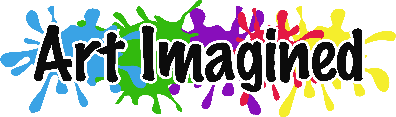                                                                               ART Box Order formName (First/Last)_______________________________               Date:________________________Address:_________________________________________________________________________Phone:______________________________            Recipients name:______________________________        Age: ____  Is this a gift? _________        Circle one: Pick up at studio/Delivery to home Delivery Address: _________________________________________________________________Is there anything we should know about your Artist while packing their special ART box?___________________________________________________________________________________ART box Theme:  Please mark with NUMBER of boxes Basic boxes:____ Painting Box  $45.00____ Drawing Box $35.00Extended projects:____ Clay Sculpture Box $45.00____Sculpty Clay Box $40.00____ Jewelry Box $40.00Parental instruction needed:____ Foam crushing $35.00____ Acrylic Pouring $50.00____ Stone Painting (Stones included) $50.00We are so excited that you’ve decided to explore one of our ART boxes!  If you find yourself with left over materials feel free to e-mail us and we can give you more ideas of how utilize and create with your super fun ART materials.  All of our ART boxes include the materials needed to complete the included project(s).  Art Imagined is not responsible for lost or broken items, due to shipping or misuse of materials.  